Messaging: Attracting AttentionList some RELEVANT words and images you feel will attract the attention of your audience.
(For example: A photo of a nice piece of salmon cooking on the grill) _____________________________________________________________________________________________________________________________________________________________________________________________________________________________________________________________________________________________________________________________________________________________________________________________________List some NOT NECESSARILY RELEVANT words and images you feel will attract the attention of your audience. (For example: a Shiny Red Ford Raptor) _____________________________________________________________________________________________________________________________________________________________________________________________________________________________________________________________________________________________________________________________________________________________________________________________________List some GRAPHIC ELEMENTS you feel will attract the attention of your audience. 
(For example: the word “QUIET” in big bold type.)_____________________________________________________________________________________________________________________________________________________________________________________________________________________________________________________________________________________________________________________________________________________________________________________________________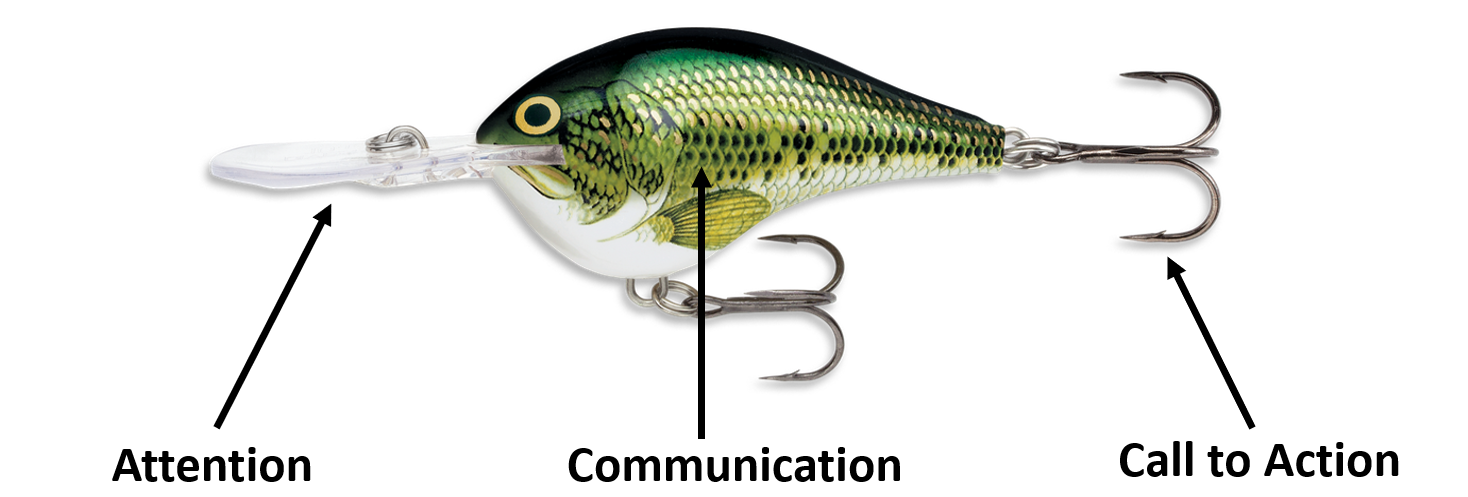 Messaging: CommunicationList the 5 most important features of your program (from the participants viewpoint) 
How does the participant benefit from each featureFeature__________________________________________________________________________________________________________________________________________________________________________ 
Benefit (to the participant)____________________________________________________________________________________________________________________________________________________________Feature__________________________________________________________________________________________________________________________________________________________________________ 
Benefit (to the participant)____________________________________________________________________________________________________________________________________________________________Feature__________________________________________________________________________________________________________________________________________________________________________ 
Benefit (to the participant)____________________________________________________________________________________________________________________________________________________________Feature__________________________________________________________________________________________________________________________________________________________________________ 
Benefit (to the participant)____________________________________________________________________________________________________________________________________________________________Feature__________________________________________________________________________________________________________________________________________________________________________ 
Benefit (to the participant)____________________________________________________________________________________________________________________________________________________________Messaging: Call to ActionWhat do you ultimately want prospects to do?__________________________________________________________________________________________________________________________________________________________________________ What do you want them to do as a result of your message?__________________________________________________________________________________________________________________________________________________________________________ List all the ways they could take your call to action._____________________________________________________________________________________________________________________________________________________________________________________________________________________________________________________________________________________________________________________________________________________________________________________________________What are the benefits to them if they take that action?_____________________________________________________________________________________________________________________________________________________________________________________________________________________________________________________________________________________________________________________________________________________________________________________________________Messaging: Message Chain List the steps from first message to signing up for your programWhat information is needed at each step?What is the call to action at each step?Step 1: _________________________________________________________________________	Information Needed_________________________________________________________________________________________________________________________________________________________________________________________________________________________________Call-to-action: __________________________________________________________________Step 2: _________________________________________________________________________	Information Needed_________________________________________________________________________________________________________________________________________________________________________________________________________________________________Call-to-action: __________________________________________________________________Step 3: _________________________________________________________________________	Information Needed_________________________________________________________________________________________________________________________________________________________________________________________________________________________________Call-to-action: __________________________________________________________________Step 4: _________________________________________________________________________	Information Needed_________________________________________________________________________________________________________________________________________________________________________________________________________________________________Call-to-action: __________________________________________________________________Step 5: _________________________________________________________________________	Information Needed_________________________________________________________________________________________________________________________________________________________________________________________________________________________________Call-to-action: __________________________________________________________________